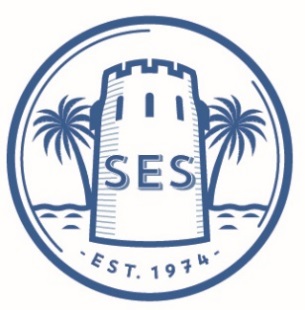 Personal DetailsDetails of Higher Education                                                                                                                 Details of Teaching QualificationDetails of relevant professional courses attended in the last 5 yearsPresent EmploymentPrevious Employment: (Most recent first. Please explain any periods of unemploymentPlease summarise any interests or personal significant achievements.Health/Absence from WorkVaccination Status Covid 19Are you vaccinated against Covid 19?  Yes 		No		If yes have you had:                                  first dose only	  Two Doses 	        BoosterDisciplinary IssuesPre-booked holidaysIf you are appointed, will you be accompanied and if so, by whom? Please include dependent children and their DOB.Referees: Please give details of two (2) professional referees. (For teaching staff one of the referees must be from your current Head teacher or School Principal). Where possible the 2nd referee should be a line manager from a previous schoolSignature: 					                     Date:Rehabilitation of Offenders Act 1974 (exceptions) order 1975Self –disclosure FormConfirmation of Declaration (tick box below)Declaration: Please read carefully before signingTitle:Title:Mr     Mrs       Ms      Dr      Other/Pls. indicateMr     Mrs       Ms      Dr      Other/Pls. indicateSurname:Surname:Middle Name:Middle Name:First Name:First Name:Current AddressCurrent AddressContact Telephone NumberContact Telephone NumberHome:Mobile:Work:Home:Mobile:Work:Email Address:Email Address:Skype IDSkype IDMarital StatusMarital StatusMarried  Single  Divorced  Separated  EngagedMarried  Single  Divorced  Separated  EngagedAges of dependentsAges of dependentsDate of Birth:Nationality:Institution:Date Attended: Subjects Studied:Qualifications Obtained:Class of Degree:Institution:Date Attended: Subjects Studied:Qualifications Obtained:Class of Degree:Institution:Dates Attended:Subjects:Qualifications:Date Qualified:Qualified Teacher Reference Number:Institution:Dates Attended:Subjects:Qualifications:Date Qualified:Qualified Teacher Reference Number:Course Attended:Date of course:Details:Course Attended:Date of course:Details:Course Attended:Date of course:Details:Company/School Name:Company/School Name:Position:Position:Country:Country:Date of Employment:Date of Employment:From:                                   To: From:                                   To: Please Confirm:Please Confirm:Please Confirm:Please Confirm:Current Notice Period:Current Monthly Salary:Additional Benefits/ AllowancesPlease ListAdditional Benefits/ AllowancesPlease ListCompany/School Name:Position:Country:Date of Employment:From:                                     To:Reason for Leaving:Company/School Name:Position:Country:Date of Employment:From:                                     To:Reason for Leaving:Company/School Name:Position:Country:Date of Employment:From:                                     To:Reason for Leaving:Company/School Name:Position:Country:Date of Employment:From:                                     To:Reason for Leaving:Company/School Name:Position:Country:Date of Employment:From:                                     To:Reason for Leaving:How many days have you taken off work through illness in the last 3 years?Please give details of the above:Please give details of the above:Any ongoing medical conditions or operations pending?           Yes                                        No         If ‘Yes’, please give details of the above:If ‘Yes’, please give details of the above:Are there any other underlying medical reasons why you would not be able to fulfil your professional responsibilities/fitness to work to the full?           Yes                                        No         If ‘Yes’, please give details of the above:If ‘Yes’, please give details of the above:Have you ever been subject to disciplinary proceedings where the disciplinary sanction is still current or where proceedings are ongoing?                       Yes                                        NoPlease declare any in-term holidays/time off booked for the current (if applicable) or next academic year.NameRelationshipRelationshipDOB if under 18Please confirm if your child/children currently attend SESPlease confirm if your child/children currently attend SESYes                          NoYes                          NoName:Position:Address:Telephone:E-mail:Name:Position:Address:Telephone:E-mail:I confirm that SES may contact the referees above prior to interviewPlease contact me before requesting referencesBecause of the nature of the work for which you are applying, this post is exempt from the provisions of Section 4(2) of the UK Act. Applicants are therefore not entitled to withhold information about convictions which, for other purposes, are ‘spent’ under the provisions of the Act. Any information provided will be completely confidential and will be considered only in relation to an application for positions to which the Order applies. Failure to disclose such convictions could result in dismissal or disciplinary action by Sharjah English School.Because of the nature of the work for which you are applying, this post is exempt from the provisions of Section 4(2) of the UK Act. Applicants are therefore not entitled to withhold information about convictions which, for other purposes, are ‘spent’ under the provisions of the Act. Any information provided will be completely confidential and will be considered only in relation to an application for positions to which the Order applies. Failure to disclose such convictions could result in dismissal or disciplinary action by Sharjah English School.Date of last DBS check (or equivalent):Date of last Good conduct certificate UAE (if available) Police Reference No:Have you ever been arrested:          Yes                                      NoHave you ever had any criminal convictions?          Yes                                      NoIf ‘Yes’ Please provide details:If ‘Yes’ Please provide details:I give permission and authorization for Sharjah English School to contact the relevant Police Authorities for the purposes of obtaining information from their records regarding any past convictions, including spent convictions. I declare that the information provided on this form, and on any accompanying documents, is true to the best of my knowledge and belief.I give permission and authorization for Sharjah English School to contact the relevant Police Authorities for the purposes of obtaining information from their records regarding any past convictions, including spent convictions. I declare that the information provided on this form, and on any accompanying documents, is true to the best of my knowledge and belief.Signature:Date:For completion by the candidateIf the role you are in or have applied for involves frequent or regular contact with or responsibility for children, you will also be required to provide a valid DBS (Disclosure and Barring Service) certificate, which will provide details of criminal convictions. This may also include a barred list check depending on the nature of the role (see organizational guidance about eligibility for DBS checks).All information you provide will be treated as confidential and managed in accordance with the relevant data protection legislation and guidance. You have a right to access to information held on you under the Data Protection Act 1988.For completion by the candidateIf the role you are in or have applied for involves frequent or regular contact with or responsibility for children, you will also be required to provide a valid DBS (Disclosure and Barring Service) certificate, which will provide details of criminal convictions. This may also include a barred list check depending on the nature of the role (see organizational guidance about eligibility for DBS checks).All information you provide will be treated as confidential and managed in accordance with the relevant data protection legislation and guidance. You have a right to access to information held on you under the Data Protection Act 1988.Have you ever been known to any children’s services department or to the police as being a risk or a potential risk to children?            Yes                                      NoIf yes, please provide further information:If yes, please provide further information:Have you been the subject of any disciplinary investigation and/or sanction by any organization due to concerns about your behaviour towards children?               Yes                                    NoIf yes, please provide further information:If yes, please provide further information:Do you have any convictions, cautions, reprimands or final warnings that are not ‘protected’ as defined by the Rehabilitation of Offenders Act 1974 (Exceptions) Order 1975 (Amended) 2013?                Yes                                     NoIf yes, please provide further information:If yes, please provide further information:I agree that the information provided here may be processed in connection with recruitment purposes and I understand that an offer of employment may be withdrawn or disciplinary action may be taken if information is not disclosed by me and subsequently come to the organisations’s attentionI agree that the information provided here may be processed in connection with recruitment purposes and I understand that an offer of employment may be withdrawn or disciplinary action may be taken if information is not disclosed by me and subsequently come to the organisations’s attentionIn accordance with the organsiation’s procedures if required I agree to provide a valid DBS Certificate and consent to the organization clarifying any information provided on the disclosure with the agencies providing itIn accordance with the organsiation’s procedures if required I agree to provide a valid DBS Certificate and consent to the organization clarifying any information provided on the disclosure with the agencies providing itI agree to inform the organization within 24 hours if I am subsequently investigated by any agency or organization in relation to concerns about my behaviour towards children or young people.I agree to inform the organization within 24 hours if I am subsequently investigated by any agency or organization in relation to concerns about my behaviour towards children or young people.I understand that the information contained in this form, the results of the DBS check and information supplied by third parties may be supplied by the organization to other persons or organisations in circumstances where this is considered necessary to safeguard children.I understand that the information contained in this form, the results of the DBS check and information supplied by third parties may be supplied by the organization to other persons or organisations in circumstances where this is considered necessary to safeguard children.Signature of Candidate:Signature of Candidate:Print NamePrint NameDate:Date:I declare that the information given in this form is true and accurate and I understand that any offer of employment which may be made to me by SES is subject to this declaration.I declare that the information given in this form is true and accurate and I understand that any offer of employment which may be made to me by SES is subject to this declaration.Signature:Date:Note: Please e-mail this completed form, CV, and letter of application outlining your suitability for this position along with a photograph to ehughes@sharjahenglishschool.orgThank you for your interest in Sharjah English School.Note: Please e-mail this completed form, CV, and letter of application outlining your suitability for this position along with a photograph to ehughes@sharjahenglishschool.orgThank you for your interest in Sharjah English School.